Georges River College Hurstville Boys Campus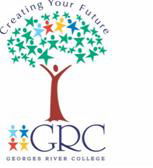 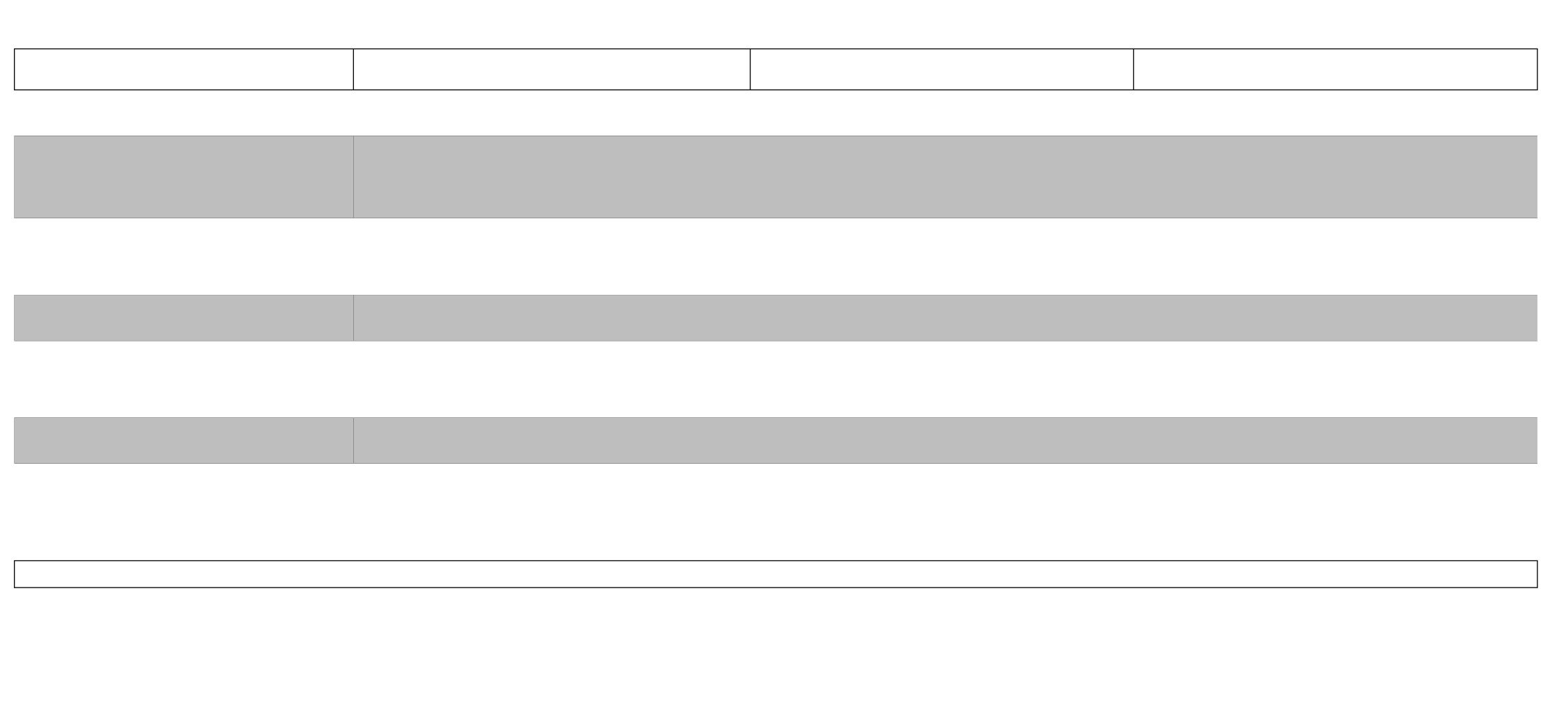 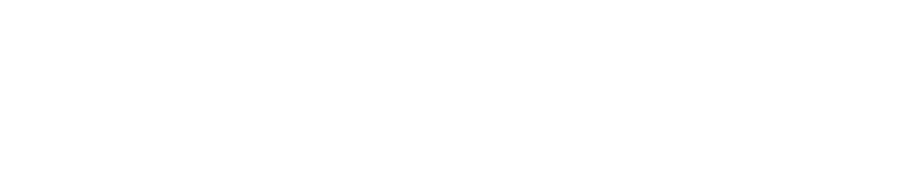 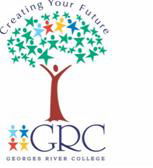 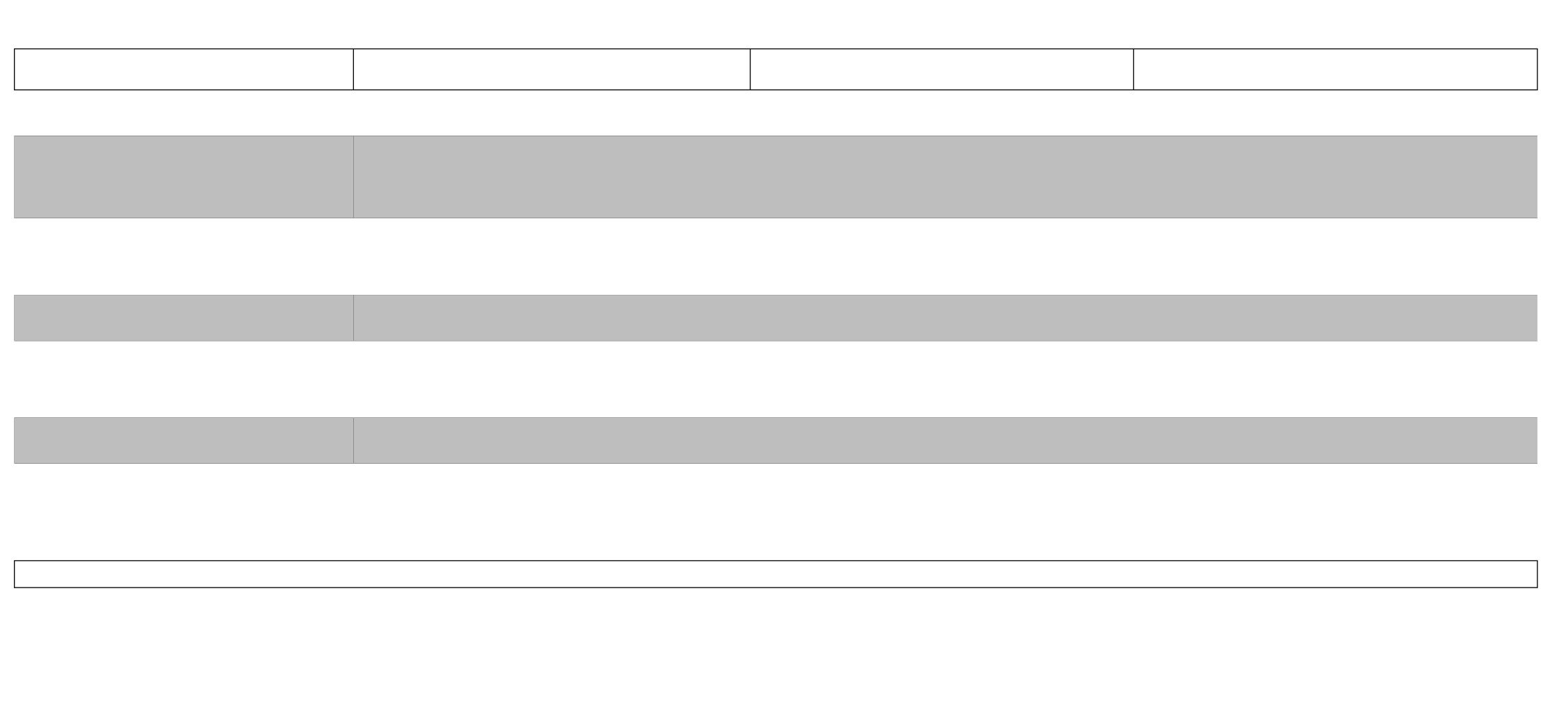 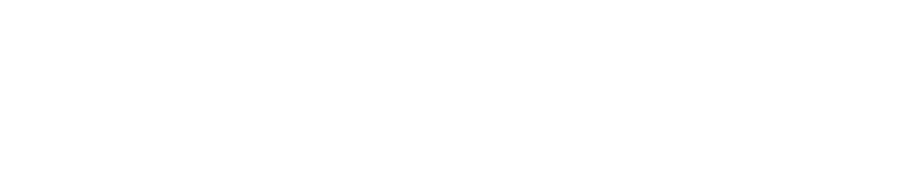 Monday/Tuesday	Wednesday	Thursday	FridayWarning Bell		Warning Bell		Warning Bell		Warning Bell	Roll Call/HεLP	8.30	9.00	Roll Call/ HεLP	8.30	9.00	Roll Call/ HεLP	8.30	9.00	Roll Call/	8.30Assembly	8.30	9.15Period 1	9.00	9.57	Period 1	9.00	10.00	Period 1	9.00	9.54	Period 1	9.15	10.09Period 2	9.57	10.54	Period 2	10.00	11.00	Period 2	9.54	10.48	Period 2	10.09	11.03RECESS	10.54	11.24	RECESS	11.00	11.30	RECESS	10.48	11.18	RECESS	11.03	11.33Period 3	11.24	12.21	Period 3	11.30	12.30	Period 3	11.18	12.12	Period 3	11.33	12.27Period 4	12.21	1.18	Period 4	12.12	1.06	Period 4	12.27	1.21LUNCH	1.18	1.48	LUNCH	12.30	  1.00	LUNCH	1.06	1.36	LUNCH	1.21	1.51Travelling/Meet Bus	12.30Period 5	1.48	2.45	SPORT/P4	1.00	2.30	Period 5	1.36	2.30	Period 5	1.51	2.45EXECUTIVE MEETINGS	STAFF/ACTION TEAM MEETINGS57 minute periods	60 minute periods		54 minute periods	54 minute periodsOffice/Forms/Bell Times